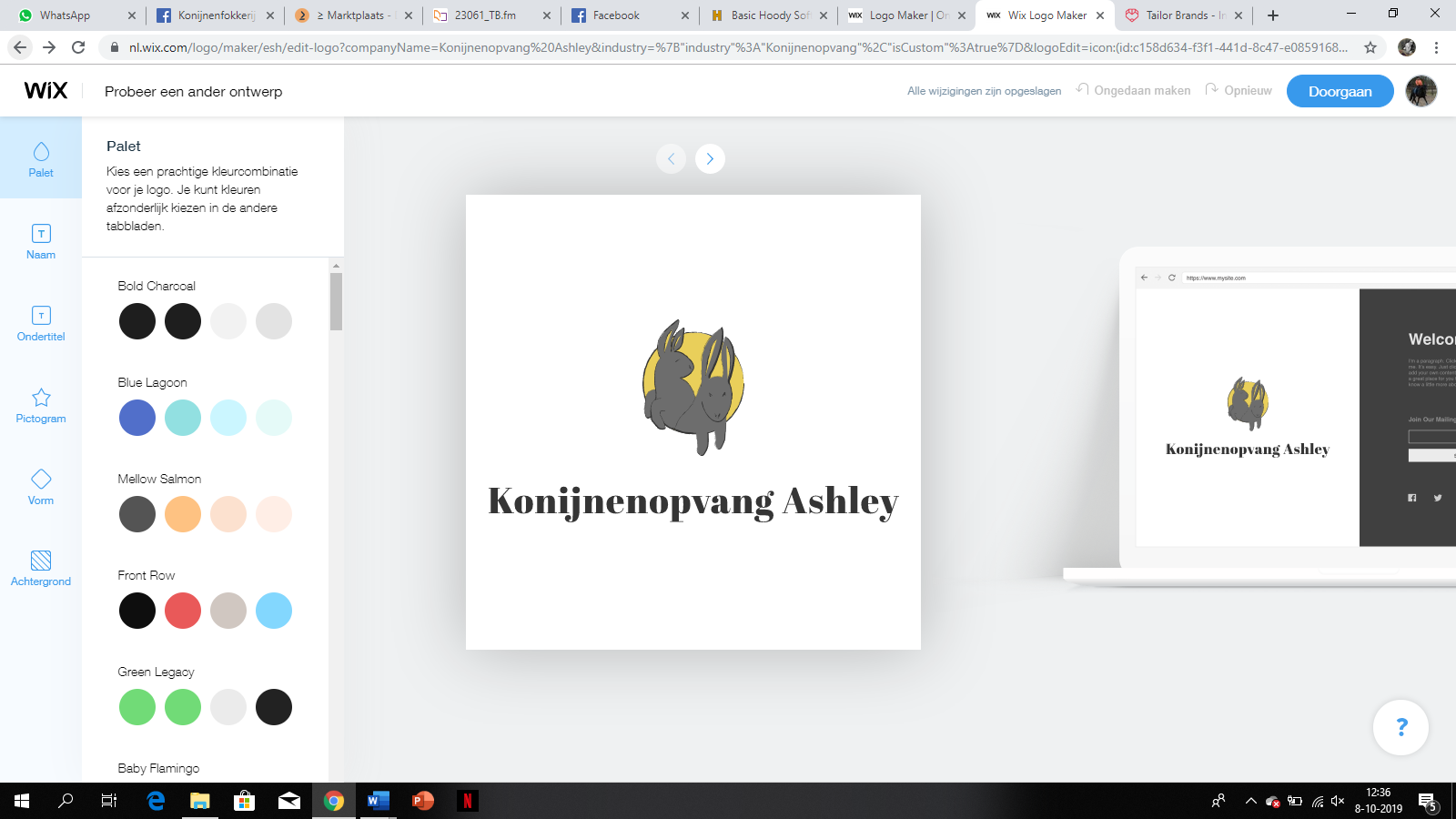 											Bedrag €Vakantiecontract				Konijn 1							Konijn 2Naam: …………………………………………………				Naam: ………………………………………………Geslacht: …………………………………………….				Geslacht: ………………………………………….Ras: …………………………………………………….				Ras: ………………………………………………….Vacht: …………………………………………………				Vacht: ………………………………………………Leeftijd: ……………………………………………..				Leeftijd: ……………………………………………Gecastreerd:  Ja/Nee						Gecastreerd: Ja/NeeGegevens Eigenaar:Naam: ………………………………………………………………………………E-mail: ……………………………………………………………………………..Mobiele nummer: ……………………………………………………………Adres + Woonplaats: ……………………………………………………………………Vakantie per konijn per dag: € 6,-
Vakantie per 2 konijnen per dag: € 9,-
Vakantie voor meerdere dieren (In overleg): € ………………..
Voor konijnen welke dagelijks de nodige medicijnen toegediend moeten worden komt er een bedrag bij van € 8,-  per dagHet voer wat het dier gewend is: …………………………..Eigenaar brengt de dieren op ………………………………… En haalt de dieren weer op, op ………………………….Bij eventuele overlijden wilt de eigenaar wel/niet op de hoogte gebracht worden (doorstrepen wat niet van toepassing is).Voorwaarden voor Vakantieopvang:Betaling wordt op de dag van brengen voldaanKonijnen dienen ingeënt te zijn tegen minstens RHD 1& RHD 2 (moet aan kunnen tonen dat ze daadwerkelijk gevaccineerd zijnBij binnenkomst worden de dieren volledig nagekeken, mochten zij in een zieke toestand verkeren dan hebben wij het recht om de konijnen te weigerenIn geval van nood of ziekte nemen wij contact met u op en maken wij daarna direct een afspraak bij onze eigen dierenarts. De kosten van het consult en de eventuele medicatie worden doorberekend aan de eigenaar/eigenarenWij kunnen niet aansprakelijk gesteld worden bij overlijden van uw konijn/konijnenHet brengen en ophalen van uw konijn/konijnen is alleen op afspraak! Mocht er iets tussen komen waardoor u uw konijn/konijnen niet op tijd kunt brengen of ophalen, laat dit dan tijdig weten via de telefoonBij niet ophalen van het konijn/konijnen hebben wij het recht de konijnen na 14 dagen te herplaatsen, dit is niet herroepbaar. Restitutie van de verblijfskosten is in dit geval niet mogelijkHierbij geeft u toestemming dat wij uw gegevens bewaren.
Wij gebruiken uw gegevens alleen voor eigen gebruik en worden niet aan derden verstrekt.Ruimte voor extra afsprakenHandtekening Eigenaar							Handtekening Opvang…………………………………………….						……………………………………………..